SZKOLNY PROGRAM WYCHOWAWCZO-PROFILAKTYCZNY
Szkoły Podstawowej w Będkowicachul. Brzozowa 16, 32-089 Będkowicena lata 2020 - 2023
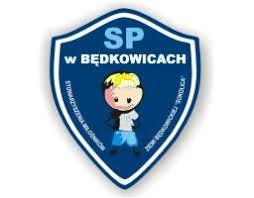 SPIS TREŚCI:WprowadzeniePodstawy prawne tworzenia szkolnego programu wychowawczo–profilaktycznegoWizja i misja szkołyZałożenia programuCele szkolnego programu Struktura oddziaływań wychowawczychDziałania profilaktyczneMonitorowanie i ewaluacja szkolnego programu wychowawczo-profilaktycznegoProgram Wychowawczo – Profilaktyczny szkoły ukierunkowany jest na potrzeby uczniów, stanowi połączenie działań wychowawczych i profilaktycznych rodziny i szkoły.Program wychowawczy powstał w oparciu o obowiązujące akty prawne, wizję i misję szkoły oraz kierunki realizacji polityki oświatowej państwa w roku szkolnym 2020/2021 ustalone przez Ministerstwo Edukacji 	Narodowej. 
Program został opracowany przez zespół ds. programu wychowawczego, po uprzednim zdiagnozowaniu potrzeb uczniów i nauczycieli oraz oczekiwań rodziców. Przedstawia 
w sposób całościowy treści i działania o charakterze wychowawczo – profilaktycznym.
Program Wychowawczo-Profilaktyczny z założenia ma charakter otwarty i dynamiczny, wynikający z konieczności elastycznego reagowania na potrzeby szkolnej społeczności
 (w szczególności Uczniów) oraz wymogi nieustannie zmieniającego się świata (panująca sytuacja epidemiologiczna-COVID-19).
Społeczność Naszej Szkoły tworzą: Uczniowie, Rodzice, Nauczyciele i pozostali pracownicy Szkoły.
Program powstał w oparciu o obowiązujące akty prawne i wewnątrzszkolne dokumenty:
Konstytucja Rzeczpospolitej Polskiej z 2 kwietnia 1997r. (Dz.U. z 1997 r. nr 78, poz. 483 ze zm.).Konwencja o Prawach Dziecka, przyjęta przez Zgromadzenie Ogólne Narodów Zjednoczonych z 20 listopada 1989r. (Dz.U. z 1991r. nr 120, poz. 526).Ustawa z 26 stycznia 1982r. – Karta Nauczyciela (tekst jedn.: Dz.U. z 2017r. poz. 1189).Ustawa z 7 września 1991r. o systemie oświaty (tekst jedn.: Dz.U. z 2016r. poz. 1943 ze zm.).Ustawa z 14 grudnia 2016r. – Prawo oświatowe (Dz.U. z 2017r. poz. 59).Ustawa z 26 października 1982r. o wychowaniu w trzeźwości i przeciwdziałaniu alkoholizmowi (tekst jedn. Dz. U. z 2016r. poz. 487).Ustawa z 29 lipca 2005r. o przeciwdziałaniu narkomanii (tekst jedn. Dz.U. z 2017r. poz. 783).Ustawa z 9 listopada 1995r. o ochronie zdrowia przed następstwami używania tytoniu i wyrobów tytoniowych (tekst jedn. Dz.U. z 2017r. poz. 957).Rozporządzenie Ministra Edukacji Narodowej z 18 sierpnia 2015r. w sprawie zakresu i form prowadzenia w szkołach i placówkach systemu oświaty działalności wychowawczej, edukacyjnej, informacyjnej i profilaktycznej w celu przeciwdziałania narkomanii (Dz.U. z 2015r. poz. 1249).Rozporządzenia Ministra Edukacji Narodowej z 09 sierpnia 2017 r. w sprawie zasad organizacji i udzielania pomocy psychologiczno-pedagogicznej w publicznych przedszkolach, szkołach i placówkach ( Dz.U. 2017, poz. 1591) 14.Priorytety Ministra Edukacji Narodowej na rok szkolny 2017/2018.Rozporządzenie Ministra Edukacji Narodowej z dnia 12 sierpnia 2020 r zmieniające rozporządzenie w sprawie szczególnych rozwiązań w okresie czasowego ograniczenia funkcjonowania jednostek systemu oświaty w związku z zapobieganiem, przeciwdziałaniem i zwalczaniem COVID-19 (Dz.U. 2020, poz 1394) 4 Rozporządzenie Ministra Edukacji Narodowej z dnia 12 sierpnia 2020 r. zmieniające rozporządzenie w sprawie czasowego ograniczenia funkcjonowania jednostek systemu oświaty w związku z zapobieganiem, przeciwdziałaniem i zwalczaniem COVID-19 (Dz.U. 2020, poz 1389) Rozporządzenie Ministra Edukacji Narodowej z dnia 12 sierpnia 2020 r. zmieniające rozporządzenie w sprawie bezpieczeństwa i higieny w publicznych i niepublicznych szkołach i placówkach (Dz.U. 2020, poz 1386) Rozporządzenie Ministra Edukacji Narodowej z dnia 03 lipca 2020 r. – Prawo oświatowe( Dz. U. Z 2020r. poz. 910) w sprawie  ustaleń kierunków realizacji polityki oświatowej państwa w roku szkolnym 2020/2021  Rozporządzenie MEN z dnia 3 czerwca 2020 r. zmieniające rozporządzenie w sprawie ramowych planów nauczania dla publicznych szkół (Dz. U. z 2020 poz. 1008)Statut szkoły.Wizja i misja szkołyDiagnoza środowiska wychowawczego szkołySzkoła Podstawowa w Będkowicach liczy 8 oddziałów klas I-VIII, do których uczęszcza 64 uczniów.Wizja i misja szkoły:Szkoła Podstawowa w Będkowicach zapewnia uczniom wysoki poziom edukacji w przyjaznym, bezpiecznym, stymulującym rozwój środowisku. Analizując współczesne potrzeby uczniów przekazujemy im wiedzę i umiejętności, które będą stanowiły solidne podwaliny pod ich dalszą edukację oraz dorosłe życie. Każdego dnia wspólnie pracujemy          na sukces naszych uczniów i zadowolenie rodziców, a wskaźnikiem tego jest ich satysfakcja                 i prestiż naszej szkoły w środowisku. Priorytetem w naszej szkole jest wysoka efektywność kształcenia, przygotowanie do dalszej edukacji, zapewnienie warunków wszechstronnego rozwoju każdego ucznia. Kształtujemy poczucie własnej wartości, wiary w siebie i swoje możliwości. Uczniowie są partnerami, z którymi wspólnie można działać na zasadzie wzajemnego szacunku i tolerancji.Cele szkoły: rozwijanie wszechstronnego zainteresowania uczniów,odkrywanie wspólnie z uczniami tajemnic otaczającego świata, z uwzględnieniem bliskiego kontaktu z kulturą i sztuką,zapewnienie wysoko wykwalifikowanej kadry pedagogicznej,wychowywanie uczniów w zgodzie z zasadą: każdy jest niepowtarzalny,współpraca w grupie – czynne uczestnictwo w życiu lokalnej społeczności,jasno sprecyzowany plan – pielęgnowanie uniwersalnego systemu wartości.Dla naszej szkoły to najważniejsze podłoże stanowi hasło: „WIEDZA-KREATYWNOŚĆ-WYCHOWANIE”,  które przyświeca zarówno misji szkoły, jak i jej wizji.Założenia programuZadaniem programu wychowawczo-profilaktycznego szkoły jest kształtowanie odpowiedzialnej postawy ucznia w oparciu o: empatię wobec drugiego człowieka,dojrzałe i sprawne funkcjonowanie we współczesnym świecie,wykorzystywanie posiadanych wiadomości i umiejętności w rozwiązywaniu problemów,samodzielność,dbanie o zdrowie swoje i innych,zapoznanie z normami zachowania obowiązującymi w szkole,znajomość zasad ruchu drogowego – bezpieczeństwo w drodze do szkoły,promowanie zdrowego stylu życia, kształtowanie nawyków prozdrowotnych,rozpoznawanie sytuacji i zachowań ryzykownych, w tym korzystanie ze środków psychoaktywnych (lekarstw bez wskazań lekarskich, papierosów, alkoholu i narkotyków),eliminowanie z życia szkolnego agresji i przemocy rówieśniczej,rozwijanie autonomii i świadomości,uczenie podejmowania racjonalnych wyborów,umiejętność otwartego wyrażania własnych opinii i odmawiania w sytuacji presji grupowej,niebezpieczeństwa związane z nadużywaniem komputera, Internetu, telefonów komórkowych i telewizji,wzmacnianie poczucia własnej wartości uczniów, podkreślanie pozytywnych doświadczeń życiowych, pomagających młodym ludziom ukształtować pozytywną tożsamość.Rodzice oczekują od szkoły bogatej oferty zajęć pozalekcyjnych umożliwiającej rozwijanie indywidualnych uzdolnień, rozbudzenia ciekawości o świecie oraz organizację zajęć dydaktyczno-wyrównawczych, bowiem ważnym dla nich problemem jest zorganizowanie przez szkołę pomocy dziecku ze specjalnymi potrzebami edukacyjnym. Rodzice w większości pracują zawodowo, dlatego duża grupa dzieci korzysta ze świetlicy szkolnej. Część uczniów objęta jest opieką GOPS w Szycach oraz SPPPPK w Krakowie. Rodzice liczą na zapewnienie uczniom bezpiecznych warunków edukacyjnych i wychowawczych, zwrócenia większej uwagi na naukę tolerancji, akceptacji inności drugiej osoby oraz promowania zdrowego stylu życia. 
Z przeprowadzonych obserwacji zachowań dzieci, rozmów z rodzicami, wynika, że dzieci uczęszczające do naszej szkoły często nie mają wykształconych właściwych nawyków korzystania z mediów cyfrowych. Niniejszy cel programu wychowawczo-profilaktycznego opracowany w Szkole Podstawowej w Będkowicach ma za zadanie chronić uczniów przed negatywnymi społecznymi, etycznymi i prawnymi konsekwencjami rozwoju technologii informacyjnej. Jest on przeznaczony dla uczniów, rodziców oraz nauczycieli, którzy zdecydowali się na realizację zajęć edukacyjnych dotyczących bezpieczeństwa dzieci w sieci.
Cele programuZgodnie z wytycznymi i polityką Ministra Edukacji Narodowej w roku szkolnym 2020/2021 w harmonogramach pracy wychowawczej zostaną odzwierciedlone podstawowe kierunki realizacji polityki oświatowej państwa w roku szkolnym: 1. Zapewnienie wysokiej jakości kształcenia oraz wsparcia psychologiczno – pedagogicznego wszystkim uczniom z uwzględnieniem zróżnicowania ich potrzeb rozwojowych i edukacyjnych. 2. Wykorzystanie w procesach edukacyjnych narzędzi i zasobów cyfrowych oraz metod kształcenia na odległość. Bezpieczne i efektywne korzystanie z technologii cyfrowych. 3. Działania wychowawcze szkoły. Wychowanie do wartości, kształtowanie postaw i respektowanie norm społecznych.

Cel ogólny:Wykorzystanie narzędzi informatycznych wspierających proces uczenia się. Profilaktyka i przeciwdziałanie zagrożeniom wynikającym z dynamiki rozwoju technologii informacyjnej oraz przeciwdziałanie zjawisku przemocy w sieci. Cele szczegółowe:Uczeń:zna zakres zasad bezpiecznego posługiwania się siecią internetową,umiejętnie i bezpiecznie korzysta z komputera, telefonu komórkowego i telewizji,posiada rzetelną wiedzę o zagrożeniach korzystania z Internetu, ich przyczynach          i skutkach,kształtowanie umiejętności ważnych w kontaktach z innymi oraz świadomość unikania zagrożeń oraz radzenie sobie z nimi,respektowanie przez użytkownika praw autorskich w sieci,wyrabianie umiejętności klasyfikowania i wartościowania wiadomości zdobytych        w Internecie.uświadamianie korzyści wypływających z właściwego korzystania z sieci, szczególnie w pracy zdalnej (Czas Pandemii ),zna i stosuje pozytywne wzorce zachowań,umiejętnie zachowuje się w sytuacjach trudnych,posiada wiedzę i umiejętności z zakresu komunikacji interpersonalnej,czuje się odpowiedzialny za własne zdrowie i dokonuje właściwych wyborów związanych ze zdrowym stylem życia,wie jak zareagować na agresję i przemoc rówieśniczą,kształtowanie umiejętności i przekazywanie wiadomości, które pozwalają w sposób bardziej dojrzały i uporządkowany zrozumieć świat,odpowiednie wykorzystanie treści kształcenia z zakresu bezpieczeństwa państwa, organizacji działań ratowniczych, edukacji zdrowotnej i pierwszej pomocy, rozpoznawanie własnych predyspozycji i określaniu drogi dalszej edukacji,rozwijanie kompetencji takich jak: kreatywność, innowacyjność i przedsiębiorczość,rozwijanie umiejętności krytycznego i logicznego myślenia, rozumowania, argumentowania i wnioskowania,możliwości w pogłębianie wiedzy i rozbudzenie  naturalnej ciekawości poznawczej oraz motywacji do nauki,kształtowanie postawy otwartej wobec świata i innych ludzi, aktywny udział w życiu społecznym oraz odpowiedzialność za zbiorowość,ma poczucie własnej wartości i umie przeciwstawić się presji i naciskom destrukcyjnym grupy.Nauczyciele i rodzice:doskonalą umiejętności z zakresu komunikacji w relacjach nauczyciel – rodzic, nauczyciel – uczeń i rodzic – uczeń,podnoszą kompetencje wychowawcze,są odpowiedzialni za spójność podejmowanych działań wychowawczych i profilaktycznych,zapoznanie rodziców z powszechnością treści szkodliwych zamieszczonych na stronach internetowych,informowanie rodziców i nauczycieli o możliwościach wsparcia ze strony organizacji zajmujących się zwalczaniem nielegalnych treści w Internecie,przedstawienie rodzajów zagrożeń, jakie niesie ze sobą korzystanie z Internetu (uzależnienie od Internetu i gier komputerowych, kontakt z osobami niebezpiecznymi, dostęp do treści sprzecznych z normami wychowania, nieumiejętność odróżniania rzeczywistości wirtualnej od świata realnego, przestępczość, nieuczciwość),uświadomienie rodzicom ich decydującej roli w zakresie kontroli nad sposobami korzystania przez dziecko z Internetu,    znają procedury postępowania w przypadku podejrzenia różnego rodzaju zagrożeń wśród dzieci i młodzieży,włączają się w organizację pomocy socjalnej uczniom znajdującym się w trudnej sytuacji materialnej,dbają o rozwój zainteresowań uczniów,współpracują z instytucjami działającymi na rzecz profilaktyki: Policja, OSP, Poradnia Psychologiczno-Pedagogiczna, GOPS, Ośrodek Zdrowia.
Struktura oddziaływań wychowawczych1. Dyrektor Szkoły:stwarza warunki dla realizacji procesu wychowawczego w szkole,sprawuje opiekę nad uczniami oraz stwarza warunki rozwoju psychofizycznego,dba o prawidłowy poziom pracy wychowawczej i opiekuńczej szkoły,stwarza warunki do działania w szkole form działalności dydaktycznej, wychowawczej i opiekuńczej,współpracuje z zespołem wychowawców, pedagogiem, Samorządem Uczniowskim oraz wspomaga ich w realizacji zadań,nadzoruje zgodność działań szkoły ze Statutem oraz programem wychowawczo-profilaktycznym, dba o przestrzeganie zasad i praw uczniów.Nauczyciele:współpracują z wychowawcami klas w zakresie realizacji zadań wychowawczych,dbają o rozwijanie zainteresowań uczniów poprzez diagnozę, poznanie i rozwijanie uzdolnień, promowanie osiągnięć uczniów oraz prowadzenie zajęć rozwijających zdolności i pasje uczniów,stwarzają warunki do wszechstronnego rozwoju osobistego uczniów,dbają o umiejętność pracy uczniów w zespole poprzez udziały w konkursach, projektach artystycznych, imprezach i uroczystościach oraz w programie szkolnym „W drodze do sukcesu”,edukują jak odpowiednio wykorzystywać narzędzia i zasoby cyfrowe w edukacji,przedstawiają metody kształcenia na odległość,kształtują postawy patriotyzmu, demokracji i tolerancji,wychowują do wartości, oraz respektowania norm społecznych,wspierają w rozwijaniu umiejętności okazywania uczuć i emocji,reagują na przejawy agresji, niedostosowanie społecznie i uzależnia oraz zagrożenia uczniów,rozwiązują problemy i trudne sytuacje wśród uczniów,współpracują z rodzicami oraz instytucjami wspomagającymi szkołę.Wychowawcy klas:diagnozują sytuację wychowawczą w klasie oraz rozpoznają indywidualne potrzeby uczniów w klasie,opracowują plan pracy wychowawczej dla klasy na dany rok uwzględniając potrzeby klasy,przygotowują sprawozdania z realizacji planu pracy wychowawczej oraz wysuwają wnioski do dalszej pracy,wdrażają nowe podstawy, programy edukacyjne,wspierają uczniów w edukacji zdalnej w czasie pandemii, dbają o dobrostan uczniów poprzez zaoferowanie im wsparcia, podtrzymują relacje nauczyciel-uczeń oraz pomiędzy uczniami (wyjaśnianie uczniom zjawisk, które ich otaczają oraz stawianie im nowych wyzwań, które rozwijają ich potencjał i kompetencje,wskazują rozwiązania techniczne, które mogą pomóc w stałym i bieżącym kontakcie z uczniami (tworzenie zdalnej klasy np. praca w chmurze, wykorzystanie dziennika elektronicznego do informowania oraz przesyłania zadań,wideokonferencje spotkania online-ZOOM z uczniami do kontaktu, rozmów, wsparcia, a także prowadzenia lekcji,rozwijają wśród uczniów umiejętności komunikacji interpersonalnej,kształtują kulturę językawspółpracują z innymi wychowawcami, nauczycielami, Dyrektorem Szkoły, Samorządem Uczniowskim, rodzicami oraz z instytucjami wspomagającymi szkołę,rozwiązują problemy wychowawcze klasy,promują czytelnictwo wśród uczniów.Pedagog szkolny:diagnozuje środowisko wychowawcze,pomaga w rozwijaniu zainteresowań uczniów,zapewnia uczniom pomoc w odpowiednich formach,wspiera nauczycieli i uczniów podczas edukacji zdalnej w czasie pandemii,udziela uczniom odpowiedniego wsparcia, zwraca uwagę na indywidualną i społeczną sytuację każdego ucznia oraz istniejące pomiędzy nimi różnice.zapewnia, organizuje wsparcie psychologiczno-pedagogiczne z uwzględnieniem ich potrzeb rozwojowych i edukacyjnych,organizowanie zajęć z zakresu profilaktyki bezpieczeństwa w sieci,współpracuje z rodzicami, nauczycielami i Dyrektorem Szkoły,rozwiązuje problemy i trudne sytuacje,kształtuje zdolność rozwiązywania konfliktów,współpracuje z placówkami wspierającymi proces dydaktyczno-wychowawczy.Rodzice:są współautorami szkolnego programu wychowawczo-profilaktycznego,uczestniczą w wywiadówkach organizowanych przez szkołę,włączają się w organizację pomocy uczniom w trudnych sytuacjach materialnych,mają poczucie odpowiedzialności za spójność podejmowanych działań wychowawczych,udzielają wsparcia dzieciom podczas edukacji zdalnej w czasie pandemii,współpracują z wychowawcami, nauczycielami, Dyrektorem Szkoły oraz z instytucjami wspomagającymi.6. Działania profilaktyczneProfilaktyka zdrowia, zagospodarowanie czasu wolnegoPrzeciwdziałanie agresji i przemocyProfilaktyka uzależnieńKomunikacja i umiejętności interpersonalneDziałania Formy realizacji Formy realizacji Osoby odpowiedzialne Termin Termin Przewidywane osiągnięcia Przewidywane osiągnięcia Organizowanie zajęć o tematyce prozdrowotnej. -Realizacja treści podstawy programowej kształcenia ogólnego w szkole podstawowej w zakresie edukacji zdrowotnej (m.in. lekcje wychowania fizycznego, przyrody, wychowania do życia w rodzinie, edukacji społecznej, edukacji dla bezpieczeństwa, religii). -Diagnoza postaw uczniów w zakresie zachowań prozdrowotnych. 
- prelekcje- pogadanki,- wywiady,-kształtowanie właściwych postaw, które ograniczają ryzyko zarażenia się koronawirusem:-udział w akcji „Zostań w domu”,aktywna edukacja ekologiczna” współfinansowanym ze środków Wojewódzkiego Funduszu Ochrony Środowiska i Gospodarki Wodnej w Krakowie. -Realizacja projektów międzyprzedmiotowych w zakresie edukacji zdrowotnej. -Realizacja innowacji pedagogicznej „Smacznie i zdrowo każdego dnia”. W ramach innowacji organizacja przedsięwzięć m.in. Wiosna na talerzu, Zdrowe śniadanie, różne formy aktywności fizycznej.- prelekcja dotycząca zaburzeń odżywiania (bulimia, anoreksja)- filmy dydaktyczne- scenariusze godzin wychowawczych – problematyka alkoholizmu- akcje „Mleko w szkole”,„Warzywa w szkole”- propagowanie nawyków zdrowego odżywiania -(pogadanki, prelekcje, zadania dla uczniów podczas zajęć w przypadku zdalnego nauczania – świetlica szkolna)- promowanie potrzeby częstego i właściwego mycia rąk i zasad zachowania w obliczu epidemii ( informacje w łazienkach szkolnych, informacje na stronie internetowej szkoły), pogadanki na wszystkich lekcjach-Realizacja treści podstawy programowej kształcenia ogólnego w szkole podstawowej w zakresie edukacji zdrowotnej (m.in. lekcje wychowania fizycznego, przyrody, wychowania do życia w rodzinie, edukacji społecznej, edukacji dla bezpieczeństwa, religii). -Diagnoza postaw uczniów w zakresie zachowań prozdrowotnych. 
- prelekcje- pogadanki,- wywiady,-kształtowanie właściwych postaw, które ograniczają ryzyko zarażenia się koronawirusem:-udział w akcji „Zostań w domu”,aktywna edukacja ekologiczna” współfinansowanym ze środków Wojewódzkiego Funduszu Ochrony Środowiska i Gospodarki Wodnej w Krakowie. -Realizacja projektów międzyprzedmiotowych w zakresie edukacji zdrowotnej. -Realizacja innowacji pedagogicznej „Smacznie i zdrowo każdego dnia”. W ramach innowacji organizacja przedsięwzięć m.in. Wiosna na talerzu, Zdrowe śniadanie, różne formy aktywności fizycznej.- prelekcja dotycząca zaburzeń odżywiania (bulimia, anoreksja)- filmy dydaktyczne- scenariusze godzin wychowawczych – problematyka alkoholizmu- akcje „Mleko w szkole”,„Warzywa w szkole”- propagowanie nawyków zdrowego odżywiania -(pogadanki, prelekcje, zadania dla uczniów podczas zajęć w przypadku zdalnego nauczania – świetlica szkolna)- promowanie potrzeby częstego i właściwego mycia rąk i zasad zachowania w obliczu epidemii ( informacje w łazienkach szkolnych, informacje na stronie internetowej szkoły), pogadanki na wszystkich lekcjachNauczyciele wychowawcy Nauczyciele przedmiotów (w szczególności w-f, przyroda, zajęcia techniczne) Pedagog szkolny Na bieżąco wg. potrzeb Na bieżąco wg. potrzeb Uczniowie nabędą podstawowe umiejętności takie jak: -podejmowanie decyzji i rozwiązywanie problemów, -twórcze i krytyczne myślenie, -samoświadomość i empatia, radzenie sobie z emocjami i stresem, -dbałość o utrzymanie prawidłowej masy ciała, - poczucie odpowiedzialności za zdrowie własne i innych ludzi, -świadomość uczestnictwa w działaniach na rzecz zdrowia i tworzenia zdrowego środowiska w domu, szkole, miejscu pracy, społeczności lokalnej Uczniowie nabędą podstawowe umiejętności takie jak: -podejmowanie decyzji i rozwiązywanie problemów, -twórcze i krytyczne myślenie, -samoświadomość i empatia, radzenie sobie z emocjami i stresem, -dbałość o utrzymanie prawidłowej masy ciała, - poczucie odpowiedzialności za zdrowie własne i innych ludzi, -świadomość uczestnictwa w działaniach na rzecz zdrowia i tworzenia zdrowego środowiska w domu, szkole, miejscu pracy, społeczności lokalnej Propagowanie zdrowego stylu życia. - Realizacja założeń Europejskiego kodeksu Walki z Rakiem oraz Małopolskiego Programu Edukacji Zdrowotnej. - Realizacja założeń Europejskiego kodeksu Walki z Rakiem oraz Małopolskiego Programu Edukacji Zdrowotnej. Nauczyciele wychowawcy Dyrekcja Nauczyciele w-f Nauczyciele przedmiotów. cały rok szkolny cały rok szkolny Uczniowie uczestniczą w szkolnych formach propagowania zdrowego stylu życia. Świadomie, wspólnie z Rodzicami planują swój czas wolny. Są świadomi tego jak ważne są badania profilaktyczne. Uczniowie uczestniczą w szkolnych formach propagowania zdrowego stylu życia. Świadomie, wspólnie z Rodzicami planują swój czas wolny. Są świadomi tego jak ważne są badania profilaktyczne. „Aktywnie po zdrowie”, „Znajdź właściwe rozwiązanie”, „Czyste powietrze wokół nas”, „Trzymaj formę”. -Organizacja wycieczek klasowych, wyjazdów na zieloną szkołę,, rajdów rowerowych i pieszych. Angażowanie rodziców. do preferowania wypoczynku czynnego. - Zajęcia pozalekcyjne uwzględniające ruch na świeżym powietrzu. - Zajęcia pozalekcyjne sportowe i rekreacyjne.- udział w zawodach sportowych wg harmonogramu „Aktywnie po zdrowie”, „Znajdź właściwe rozwiązanie”, „Czyste powietrze wokół nas”, „Trzymaj formę”. -Organizacja wycieczek klasowych, wyjazdów na zieloną szkołę,, rajdów rowerowych i pieszych. Angażowanie rodziców. do preferowania wypoczynku czynnego. - Zajęcia pozalekcyjne uwzględniające ruch na świeżym powietrzu. - Zajęcia pozalekcyjne sportowe i rekreacyjne.- udział w zawodach sportowych wg harmonogramu Kształtowanie postaw prozdrowotnych na zajęciach szkolnych i pozaszkolnych. Bezpieczna droga- poznanie i wdrażanie do przestrzegania zasad bezpiecznego poruszania się po drodze. Kształtowanie postaw prozdrowotnych na zajęciach szkolnych i pozaszkolnych. Bezpieczna droga- poznanie i wdrażanie do przestrzegania zasad bezpiecznego poruszania się po drodze. - Respektowanie przepisów bhp na zajęciach szkolnych i pozaszkolnych. - Lekcje wychowawcze (np. Bezpieczne wakacje, Bezpieczne ferie). - Zajęcia z policjantami, przedstawicielami Straży Miejskiej. - Udział w apelach szkolnych. - Przygotowanie uczniów do egzaminu na Kartę Rowerową. Wychowawcy klas Nauczyciel zajęć technicznych Wychowawcy klas Nauczyciel zajęć technicznych Wrzesień Rok szkolny w miarę zapotrzebowania Wrzesień Rok szkolny w miarę zapotrzebowania Uczniowie znają zasady bezpiecznego poruszania się po drodze, przestrzegają bezpieczeństwa podczas jazdy na rowerze, znają podstawowe znaki drogowe umożliwiające poruszanie się po drodze. Uczniowie znają zasady bezpiecznego poruszania się po drodze, przestrzegają bezpieczeństwa podczas jazdy na rowerze, znają podstawowe znaki drogowe umożliwiające poruszanie się po drodze. Pomoc uczniom w trudnej sytuacji rodzinnej i materialnej. Pomoc uczniom w trudnej sytuacji rodzinnej i materialnej. -Obserwacja uczniów, rozmowy z uczniami i ich rodzicami, prawnymi opiekunami. -Stały kontakt z rodzicami/ prawnymi opiekunami,-Udzielanie wsparcia uczniom i ich rodzicom oraz wskazanie możliwości uzyskania pomocy -Organizacja dożywiania dzieci w szkole (obiady refundowane przez MOPS i parafię NMP). -Pomoc socjalna (stypendia socjalne, wyprawki szkolne). -Dofinansowywanie wycieczek i wyjść. Wychowawcy Pedagog Wychowawcy świetlicy Rada Rodziców Wychowawcy Pedagog Wychowawcy świetlicy Rada Rodziców Cały rok, Według zapotrzebowania Cały rok, Według zapotrzebowania Uczniowie otrzymują wsparcie emocjonalne i materialne. Uczniowie otrzymują wsparcie emocjonalne i materialne. Uświadomienie potrzeby aktywnego spędzania czasu wolnego, propagowanie kultury fizycznej i turystyki. Uświadomienie potrzeby aktywnego spędzania czasu wolnego, propagowanie kultury fizycznej i turystyki. - Godziny wychowawcze np.: „Bawimy się bezpiecznie na świeżym powietrzu”, „Jak korzystać z dobrodziejstw natury w czasie wolnym od zajęć szkolnych?”, „Sport to zdrowie”,- Projekt „ Przystanek Eko-wieś - ogródek zmysłów” Środki pozyskane z grantu przyznanego przez Gminę.  - Lekcje przedmiotowe (np. w-f, przyroda, język polski). - Organizacja w szkole „aktywnych przerw“. - Organizacja Szkolnego Dnia Sportu, konkursu „Najlepszy sportowiec”. - Gazetki ścienne, plakaty dotyczące szkolnych i pozaszkolnych form spędzania czasu wolnego, - Prowadzenie kół zainteresowań. - Organizowanie uroczystości szkolnych i imprez klasowych. -Organizowanie wycieczek, wyjazdów na zielone szkoły, przejazdów rowerowych. -Prezentacja ciekawych form spędzania czasu wolnego (gazetki, zdjęcia, dyplomy, strona WWW). Wychowawcy Nauczyciele przedmiotów Samorząd Uczniowski Nauczyciele przedmiotów Wychowawcy, Dyrektor, opiekun Samorządu Szkolnego Wychowawcy klas Wychowawcy Nauczyciele przedmiotów Samorząd Uczniowski Nauczyciele przedmiotów Wychowawcy, Dyrektor, opiekun Samorządu Szkolnego Wychowawcy klas Rok szkolny Rok szkolny Uczniowie będą umieć zaplanować i przeprowadzić gry i zabawy sportowo- rekreacyjne na świeżym powietrzu. Dzięki powstałego ogródka sensorycznego znajdującego się przed szkołą, zostały stworzone dodatkowe  warunki do spędzania czasu oraz miejsce do realizowania zajęć dydaktyczno-wyrównawczych.  Uczniowie będą mogli się zrelaksować,  pobudzić zmysły, zaciekawić światem przyrody.  Uczniowie będą brali udział w szkolnych i pozaszkolnych formach spędzania czasu wolnego, wezmą czynny udział w imprezach szkolnych. Uczniowie będą umieć zaplanować i przeprowadzić gry i zabawy sportowo- rekreacyjne na świeżym powietrzu. Dzięki powstałego ogródka sensorycznego znajdującego się przed szkołą, zostały stworzone dodatkowe  warunki do spędzania czasu oraz miejsce do realizowania zajęć dydaktyczno-wyrównawczych.  Uczniowie będą mogli się zrelaksować,  pobudzić zmysły, zaciekawić światem przyrody.  Uczniowie będą brali udział w szkolnych i pozaszkolnych formach spędzania czasu wolnego, wezmą czynny udział w imprezach szkolnych. Zachęcanie do rozwijania własnych zainteresowań. Zachęcanie do rozwijania własnych zainteresowań. - Godziny wychowawcze np.: „Moje hobby i pasje”, „Recepta na nudę”, „Media z jakich korzystam”, „Do serca przytul psa”. - Organizacja Szkolnego Festiwalu Nauki, prezentacja zainteresowań uczniów. - Udział w akcji edukacyjnej „Światowy Dzień tabliczki mnożenia”, -organizacja „Szkolnego Dnia Tabliczki Mnożenia”.-Obserwacja i analiza wyników nauczania- Propagowanie wśród uczniów czytelnictwa. - Udział w lekcjach i warsztatach organizowanych przez Bibliotekę Wojewódzką oraz Bibliotekę Pedagogiczną. - Organizacja spotkań z autorami książek dla dzieci w ramach akcji „Cała Polska czyta dzieciom“. - Propagowanie polskiej literatury. Udział w Ogólnopolskim projekcie „Mały Miś w Świecie Wielkiej Literatury”- Certyfikat Wzorowej Placówki- Organizacja dnia głośnego czytania dla uczniów klas 0 – III. - Organizacja Szkolnego Konkursu Pięknego Czytania. - Stosowanie aktywnych metod pracy -Poszerzanie oferty kół zainteresowań. -Wzbogacenie i urozmaicenie form zajęć świetlicy szkolnej. -Organizacja nauczania indywidualnego, zajęć rewalidacji, zajęć wyrównawczych.- Rozwijanie zainteresowań  podczas zajęć dodatkowych, konstruowanie, projektowanie „Robot Gibon”.  - Organizacja konkursów szkolnych i pozaszkolnych. - W drodze do sukcesu „Olimpiada Matematyczna  Juniorów”.Nauczyciele wychowawcy i przedmiotowi Nauczyciele Dyrekcja, nauczyciele, bibliotekarz Nauczyciele wychowawcy i przedmiotowi Nauczyciele Dyrekcja, nauczyciele, bibliotekarz Cały rok szkolny Cały rok szkolny Uczniowie będą rozwijali własne zainteresowania, będą współorganizowali konkursy szkolne i pozaszkolne. Aktywnie biorą udział w szkolnych oraz pozaszkolnych konkursach. Uczniowie będą rozwijali własne zainteresowania, będą współorganizowali konkursy szkolne i pozaszkolne. Aktywnie biorą udział w szkolnych oraz pozaszkolnych konkursach. Współpraca z ośrodkami kultury i innymi instytucjami w środowisku. Współpraca z ośrodkami kultury i innymi instytucjami w środowisku. - Wyjścia do kina, teatru. -Wycieczka do Parku Rozrywki Zatorland  i Energylandii w ramach wygranej w Polskiej  Olimpiadzie Frekwencji (rządowy program, frekwencji w wyborach),.- Udział w konkursach i imprezach organizowanych przez ośrodki kultury, nauki i sportu. - Udział w akcji „Góra Grosza”.-Udział w imprezach sportowych (np. Dzień Sportu, festyn organizowany przez AWF w Krakowie „O uśmiech dziecka“, doping Półmaratonu Marzanny oraz Cracovia Maraton),Dyrekcja, nauczycieleDyrekcja, nauczycieleW miarę potrzebW miarę potrzebUczniowie będą brali udział w spektaklach teatralnych, seansach kinowych, zajęciach edukacyjnych, konkursach organizowanych przez szkołę i inne placówki. Uczniowie będą brali udział w spektaklach teatralnych, seansach kinowych, zajęciach edukacyjnych, konkursach organizowanych przez szkołę i inne placówki. Działania Formy realizacji Osoby odpowiedzialne Termin Przewidywane osiągnięcia Organizowanie zajęć dotyczących agresji, przemocy i cyberprzemocy umiejętności zachowania się w sytuacji zagrożenia. - Realizacja założeń innowacji pedagogicznej w zakresie bezpieczeństwa dzieci i młodzieży w Internecie „Bezpiecznie w Sieci“. - Tematyka godzin wychowawczych, zajęć komputerowych. - Spotkania z policjantami, Strażą Miejską. - Kontrakty klasowe. - Praca w organizacjach działających na terenie szkoły. - Udział uczniów w kursach e-learning programu „Dziecko w Sieci“. Wychowawcy klas Pedagog, psycholog Samorząd Uczniowski. Wychowawcy świetlicy Dyrekcja Opiekun SU Nauczyciele zajęć komputerowych. cały rok szkolny Uczniowie mają świadomość czym jest agresja i przemoc. Wiedzą, jak zachować się w sytuacjach trudnych i nietypowych. Rozumieją co może być dla nich niebezpieczne, potrafią odmawiać. Respektują wspólnie ustalone zasady zachowania. Kształtowanie systemów wartości pożądanych społecznie. Kształtowanie postawy szacunku do kultury i tradycji polskiej, symboliki narodowej, postaci wielkich Polaków, świąt państwowych i rocznic - Zapoznanie uczniów z kryteriami ocen zachowania. - Egzekwowanie stroju szkolnego codziennego i odświętnego. - Uświadamianie uczniom skutków opuszczania zajęć, poznanie przyczyn ewentualnych wagarów i spóźnień (systematyczna kontrola frekwencji na zajęciach). - Informowanie rodziców/ prawnych opiekunów o wszelkich przejawach zachowań nieodpowiednich, w tym również niszczenia i demolowania mienia szkolnego. - Ponoszenie przez sprawców kosztów naprawy zniszczonego sprzętu. -Współpraca nauczycieli, bieżące przekazywanie informacji na temat zachowania uczniów na lekcjach, w świetlicy, bibliotece, jadalni i na korytarzach.- Współpraca nauczycieli podczas edukacji zdalnej w czasie pandemii, informowanie uczniów o odpowiednim zachowaniu się podczas zajęć.- Rozmowy (pogadanki) na temat kulturalnego zachowania w domu, szkole i w miejscach publicznych, tematyka lekcji wychowawczych. -Rozbudzanie uczuć patriotycznych poprzez poznawanie lokalnych miejsc pamięci narodowej, organizację apeli i konkursów z okazji Święta Niepodległości.rocznicy uchwalenia Konstytucji 3 Maja, organizację lekcji śpiewania pieśni,, poznawanie patrona oraz historii i tradycji szkoły, udział w paradzie szkolnych patronów, udział w uroczystościach z okazji świąt państwowych, wyjścia do muzeów, konkursy (np. ”Kraków w barwach jesieni. Tajemnicze zakątki Starego Miasta”). - Zapraszanie osób starszych na zajęcia organizowane np. z okazji Święta Babci i Dziadka. – Pogadanki na temat niepełnosprawności, Wycieczka do Urzędu Marszałkowskiego„Program Małopolska Olimpiada Frekwencji”--  wycieczka do Domu Rodzinnego Karola  Wojtyły, zorganizowana  dzięki zaangażowaniu rodziców i całej społeczności lokalnej.- „ Postępowy Konkurs” - Temat przewodni „100 rocznica urodzin  św. Jana Pawła II.rocznicy uchwalenia Konstytucji 3 Maja, organizację lekcji śpiewania pieśni,, poznawanie patrona oraz historii i tradycji szkoły, udział w paradzie szkolnych patronów, udział w uroczystościach z okazji świąt państwowych, wyjścia do muzeów, konkursy (np. ”Kraków w barwach jesieni. Tajemnicze zakątki Starego Miasta”). - Zapraszanie osób starszych na zajęcia organizowane np. z okazji Święta Babci i Dziadka. – Pogadanki na temat niepełnosprawności, Wycieczka do Urzędu Marszałkowskiego„Program Małopolska Olimpiada Frekwencji”--  wycieczka do Domu Rodzinnego Karola  Wojtyły, zorganizowana  dzięki zaangażowaniu rodziców i całej społeczności lokalnej.- „ Postępowy Konkurs” - Temat przewodni „100 rocznica urodzin  św. Jana Pawła II.Kształtowanie umiejętności kontrolowania własnej złości i agresywnych zachowań. - Zajęcia prowadzone przy pomocy metod aktywizujących w ramach lekcji wychowawczych. -Wprowadzanie zabawy jako elementu redukującego poziom napięcia, zabawy integracyjne.- Wprowadzenie motywujących „Punktów, Plusów” za odpowiednia postawę i zachowanie w szkole oraz w domu podczas edukacji zdalnej.- Ustalenie zasad obowiązujących w zespole klasowym. -Uczenie asertywności, szacunku wobec siebie i innych. - Zajęcia sportowe – gry i zabawy Pedagog, Psycholog Wychowawcy Wychowawcy świetlicy Uczniowie Nauczyciele przedmiotowi Cały rok szkolnyZnają zasady obowiązujące w zespole klasowym. Wiedzą, co to znaczy być przyjacielem i mieć przyjaciela. Starają się kontrolować własne emocje, doceniają znaczenie pomocy innych np.w rozwiązywaniu problemów. Szanują zdanie innych.Kształtowanie umiejętności dbania o własne bezpieczeństwo w relacjach z innymi - uczenie reagowania na zjawiska przemocy. -Lekcje wychowawcze: -Zajęcia lekcyjne. -Spotkania z policjantem, przedstawicielami straży Miejskiej -Przestrzeganie przed niebezpieczeństwem mogącym grozić ze strony nieznanych osób, w tym osób poznanych w sieci Internet. -Wyrabianie nawyku mówienia „nie” w sytuacjach zagrażających zdrowiu i życiu dziecka, zachęcanie do szukaniapomocy u osób dorosłych. - Kształcenie umiejętności właściwego  zachowania.Wychowawcy klas Pedagog szkolny Dyrektor Cały rok szkolnyUczniowie znają numery alarmowe, zwracają się o pomoc do osób dorosłych, znają zasadę ograniczonego zaufania wobec osób nieznanych, umieją dostrzegać sytuacje zagrażające ich zdrowiu. Poprawa bezpieczeństwa- podnoszenie kompetencji kadry pedagogicznej, poprzez szkolenia 
w oparciu e- szkolenia i webinaria organizowane przez PWN, Nowa Erę, Microsoft i inne (np. „ Zarządzanie emocjami w przypadku stresu  spowodowanego izolacją”, „ Uczeń w traumie”, „ Jak rozmawiać z dzieckiem o trudnych sprawach                  ( pandemii, rozstaniu, chorobie, śmierci?”,            „ Uważność w okresie pandemii,- realizacja na godzinach wychowawczych zajęć o tematyce przemocy, uzależnieniach  – giełda pomysłów)- realizacja zadań wynikających z programów, projektów edukacyjno - -wychowawczych- zmniejszenie agresji wśród uczniów – zajęcia uczące asertywnych zachowań, tolerancji,- uczenie bezpiecznego spędzania czasu wolnego  na przerwach 
i po lekcjach- konsekwentne wyciąganie kar statutowych wobec osób łamiących zasady panujące 
w szkole- dyżury nauczycieli w czasie przerw- spotkania z policjantami – pogadanka nt. „Agresja i przemoc wśród młodzieży szkolnej i odpowiedzialność prawna nieletnich” - na lekcjach wychowania fizycznego przedstawienie 
i przypomnienie zasad
 i regulaminów, np. korzystania 
ze sprzętu sportowego- zapoznanie uczniów z systemem pomocy w sytuacjach zagrożeń         
(alarm ewakuacyjny, spotkania z policjantem, wystawy tematyczne: bezpieczne ferie, bezpieczne wakacje)- omawianie z rodzicami indywidualnych przypadków, uświadamianie o konsekwencjach czynów karalnych. pedagogizacja uczniów na temat przemocy domowej w okresie pandemii, podanie numerów telefonu zaufania i numery alarmowe oraz adresu email dla dzieci i młodzieży zagrożonej przemocą (Fundacja Dajemy Dzieciom Siłę)Dyrekcja, wychowawcy, nauczyciele,pedagog i psycholog szkolny, PolicjaNa bieżąco wg. potrzebUczeń potrafi rozmawiać o problemach, wie i ma świadomość  jak radzić sobie w sytuacjach kryzysowych. Umie bezpiecznie wykorzystywać czas na przerwach i  po lekcjach. Nabywa umiejętności asertywności. Zna zasady panujące w szkole, przestrzega i stosuje się do ich norm. Zapoznał się z konsekwencjami nieprzestrzegania reguł i łamania zasad w szkole. Pedagogizacja rodziców - uczulenie rodziców na problem agresji, przemocy i cyberprzemocy wśród dzieci - Realizacja założeń innowacji pedagogicznej w zakresie bezpieczeństwa dzieci i młodzieży w Internecie „Bezpiecznie w Sieci“.„ Internet-szanse i zagrożenia”, - Pogadanki. - Spotkania ze specjalistami. - Pedagogizacja rodziców na tematy zgodnie z ich oczekiwaniami. - Indywidualne kontakty rodziców z wychowawcą                i pedagogiem szkolnym. - Bieżące informowanie rodziców o zachowaniu ich dzieci, wspólne ustalanie przyczyn i sposobów eliminowania niewłaściwych postaw. - Informowanie rodziców o zjawiskach cyberprzemocy, (zwłaszcza podczas edukacji zdalnej) o sposobach reagowania na cyberprzemoc i zapobiegania jej. Pedagog, Psycholog Wychowawcy klas Dyrekcja Wychowawcy świetlicy Zebrania z rodzicami. W miarę potrzeb w ciągu całego roku szkolnego. Rodzice biorą udział w szkoleniach na temat przemocy, cyberprzemocy i agresywnych zachowań. Systematycznie współpracują z wychowawcami i pedagogiem szkolnym, aktywnie uczestniczą w spotkaniach klasowych. Biorą udział w spotkaniach rodziców „ofiar” i „sprawców” w celu wspólnego zastanowienia się nad przyczynami i sposobami eliminacji przemocy. Są uwrażliwieni na możliwość doznania aktów agresji przez ich dziecko, pomagają w rozwiązywaniu problemów przemocy. Informują wychowawców i pedagoga o zauważonych śladach przemocy fizycznej, psychicznej i przypadkach cyberprzemocy. Zachowują się kompetentnie w zakresie radzenia sobie w sytuacji przemocy. Edukacja nauczycieli - doskonalenie umiejętności diagnozowania i rozwiązywania problemów. - Udział w różnych formach doskonalenia nauczycieli (warsztaty, konferencje, seminaria, kursy) na temat radzenia sobie z przemocą wśród dzieci, w tym również z cyberprzemocą. - Rozmowy z pedagogiem, psychologiem, rodzicami, dyrekcją. - Założenie skrzynki problemów (w klasach). - Omawianie skrzynki problemów – wspólne szukanie pomysłów rozwiązania problemów. - Interwencje w sytuacjach trudnych, konfliktowych i niebezpiecznych. - Pełnienie dyżurów podczas przerw i zajęć pozalekcyjnych. - Odpowiednie stosowanie szkolnych procedur w sytuacjach trudnych, konfliktowych, niebezpiecznych. Dyrekcja Pedagog szkolny Psycholog Wychowawcy Nauczyciele Cały rok szkolny, W miarę zapotrzebowania Nauczyciele posiadają wiedzę i umiejętności niezbędne w pracy profilaktyczno-wychowawczej, systematycznie i profesjonalnie pracują z uczniami zagrożonymi przemocą – sprawcami i ofiarami. Często prowadzą rozmowy w klasach na temat poszanowania godności ludzkiej, koleżeństwa, uczuć i przeżyć, uczą dzieci polubownego rozwiązywania problemów, znają techniki hamowania i rozładowania agresji, uczą jak odmawiać bez obawy przed odrzuceniem. Potrafią zorganizować profesjonalną pomoc uczniom uwikłanym w sytuacje przemocy, analizują zachowania uczniów, zgłaszają dyrekcji i pedagogowi szkolnemu fakty zaistnienia przemocy, reagują na sygnały o przemocy dochodzące od pracowników obsługi. Działania Formy realizacji Osoby odpowiedzialne Termin Przewidywane osiągnięcia Prowadzenie systematycznych działań informacyjnych dotyczących zagrożeń związanych z sięganiem po środki uzależniające (papierosy, alkohol, dopalacze, narkotyki, substancje psychoaktywne) - Lekcje wychowawcze, wykorzystywanie różnych źródeł informacji m. in. scenariuszy zajęć i materiałów udostępnionych przez Ośrodek Rozwoju Edukacji (ORE) - Ćwiczenie postawy asertywnej w kontakcie z używkami. - Konkursy profilaktyczne promujące życie bez używek np. konkurs na plakat „Bądź wolnym człowiekiem – życie bez nałogów jest piękne“. - Angażowanie uczniów do udziału w akcjach, konkursach - Apele, spotkania z policjantem, lekarzem. - Zajęcia z pedagogiem - Pogadanki prowadzone przez pielęgniarkę szkolną. - Ulotki, broszury, filmy edukacyjne. - Promowanie atrakcyjnych form spędzania wolnego czasu (przejazdy rowerowe, wycieczki, wędrówki, aktywne przerwy w szkole). - Eksponowanie sukcesów osiąganych przez uczniów. -Ankiety dla Rodziców, tematyka spotkań z Rodzicami. Wychowawcy klas Nauczyciele przedmiotowi Pedagog Pielęgniarka Wychowawcy świetlicyCały rok szkolny Uczniowie rozumieją pojęcia: nałóg, używki, alkoholizm, narkomania, dopalacze, uzależnienie, potrafią określić negatywne skutki wynikające ze stosowania używek (papierosów, narkotyków, alkoholu, dopalaczy). Uczą się akceptacji siebie, swojego miejsca w grupie rówieśniczej oraz umiejętności mówienie „nie” i nie ulegania presji. Rozumieją co skłania młodych do używania substancji psychoaktywnych. Kształtowanie wiedzy na temat zagrożeń płynących z nadmiernego korzystania z mediów -Realizacja innowacji pedagogicznej „Bezpiecznie w Sieci“„Internet-szanse i zagrożenia”. - Tematyka lekcji wychowawczych, zajęć komputerowych. - Udział uczniów w kursach e-learning programu „Dziecko w sieci”. -Udostępnianie materiałów edukacyjnych. - Organizacja Dnia Bezpiecznego Internetu: akcji edukacyjno - informacyjnej, konkursów plastycznych. -Projekty, np. Nie bądź niewolnikiem telewizji i komputera – wybierz wolność i czyste powietrze (przejazdy rowerowe, wagary na kółkach, zawody sportowe, propagowanie czytelnictwa). - Ciekawa oferta zajęć pozalekcyjnych. Wychowawcy Nauczyciele zajęć komputerowych PedagogCały rok szkolny Uczniowie znają zasady bezpiecznego korzystania z Internetu, TV oraz sieci telefonii komórkowej. Uczniowie podejmują refleksję na temat własnego funkcjonowania w świecie cyfrowym. znają więcej  przykładów wykorzystania Internetu, jako narzędzia uczenia się, do rozwoju własnych Zainteresowań, szukania i oferowania pomocy.Uczeń w nowoczesnym świecie-Rozwijanie kompetencji cyfrowych- zachęcanie uczniów 
do odwiedzania stron internetowych CKE, OKE, edukacja.- prezentacje prac i osiągnięć uczniów na forum klasy 
z uwzględnieniem nowych technologii- wykorzystanie w prowadzeniu zajęć tablicy interaktywnej 
i prezentacji multimedialnej 
w nauczaniu przedmiotowym- wykorzystywanie komunikatora Skype podczas nauki j. obcego oraz aplikacji ZOOM, CLASROOM, dzwonek.pl, Messenger,- zachęcanie do korzystania z e-booków, e- ćwiczeń, e- podręczników, uzupełniania prac domowych , sprawdzianów w Paint, PDF, zdobywanie umiejętności programowania,kreatywności cyfrowej- programy komputerowe (plastyka) i inne przedmioty, prezentacje multimedialne(gazetka szkolna)
Dyrekcja, nauczyciel informatyki i inni nauczyciele, pedagog, psychologCały rokUczeń potrafi we właściwy sposób wykorzystywać nowe technologie.Pogłębianie wiadomości rodziców na temat różnego rodzaju uzależnień. - Indywidualne spotkania pedagoga,  psychologa, wychowawcy z rodzicami. - Pogadanki na spotkaniach z rodzicami (np. zdrowa żywność, wspólne II śniadanie, zaburzenia odżywiania, cyberprzemoc, dziecko w sieci). - Uświadomienie rodzicom zagrożeń okresu dorastania. Pedagog, PsychologWychowawcy Rok szkolny, w miarę potrzeb Rodzice systematycznie współpracują z wychowawcą i pedagogiem. Mają wiedzę na temat uzależnień. Rodzice znają zasady bezpiecznego korzystania z Internetu przez dzieci. Monitorowanie przez nauczycieli potrzeb wychowanków i udzielanie im wsparcia w sytuacjach kryzysowych. - Rozmowy indywidualne z uczniami, rodzicami - Pomoc uczniom mającym problemy. Nauczyciele Wychowawcy Dyrektor Cały rok szkolnyUczniowie otrzymują wsparcie i pomocDziałania Formy realizacji Osoby odpowiedzialne Termin Przewidywane osiągnięcia Organizowanie zajęć edukacyjnych na temat: „Ciągłe wzajemne poznawanie się.” - Godziny wychowawcze np. „Poznajemy się”, „Wybieramy samorząd klasowy”, „Zasady współpracy w naszej klasie”, „Czy ktoś mnie polubi?” - Zasady kulturalnego obcowania z drugim człowiekiem - zagadnienia realizowane na lekcjach wychowawczych, lekcjach języka polskiego, np. Kultura języka, stroju i zachowania, Jak porozumiewać się z innymi. -Zapoznanie się z sytuacją rodzinną, materialną oraz zdrowotną danego ucznia, - Poznawanie zainteresowań uczniów. Wychowawcy klas Wychowawcy, nauczyciele poszczególnych przedmiotów Cały rok szkolny Uczniowie znają lepiej swoich kolegów w klasie, mają większe poczucie bezpieczeństwa, wyrażają swoje przekonania w życzliwej atmosferze. Nauczyciele znają swoją klasę i sytuację rodzinną poszczególnych dzieci, znają zainteresowania uczniów swojej klasy. Diagnoza i sposoby zaradzania konfliktom - Obserwacja i rozmowy indywidualne z uczniami. -Wychwytywanie sytuacji niepokojących. -Przeciwdziałanie sytuacjom konfliktowym. - Rozmowy indywidualne oraz zajęcia organizowane przez pedagoga szkolnego. - Budowanie empatii i wzajemnego zaufania jako forma zaradzania konfliktom – realizacja na lekcjach wychowawczych, np. „Co to znaczy być zgraną klasą”, „Jacy jesteśmy wobec siebie?”. - Zapobieganie zachowaniom agresywnym wśród uczniów – Tematyka lekcji wychowawczych. Wychowawcy, nauczyciele Pedagog szkolny, Psycholog Cały rok szkolny Uczniowie wiedzą, na czym polega „dobre” porozumiewanie się, potrafią słuchać innych, potrafią zapobiegać powstawaniu zakłóceń w komunikacji, dochodzą do porozumienia z innymi przy rozwiązywaniu klasowych problemów, umieją nazwać wartości ważne w życiu klasy, znają mocne strony swojej klasy. Nauczyciele znają obszary, na które należy zwrócić baczną uwagę, dotyczące klasowych napięć i sytuacji konfliktowych. , Zajęcia integracyjne. - Uroczystości klasowe i szkolne (andrzejki, mikołajki, klasowa Wigilia, dyskoteki, dzień zakochanych, pierwszy dzień wiosny, Dzień Kobiet, Dzień Chłopca, Święto Rodziny/Dzień Dziecka). - Wycieczki klasowe i szkolne, wyjazdy na zieloną szkołę, wyjścia do kina, teatru. - Godziny wychowawcze, realizacja tematów np. „Czy znam swoją szkołę?”, „Sztuka przyjaźni”, „Organizujemy zabawę andrzejkową, mikołajki, choinkę, itp.”, „Relacje pomiędzy dziewczynkami a chłopcami”. -Lekcje „savoir-vivru”. - Współpraca w ramach Samorządu Uczniowskiego Samorząd Uczniowski, Wychowawcy klas Cały rok szkolny Uczniowie aktywnie uczestniczą w życiu klasy, biorą udział w klasowych uroczystościach, wycieczkach, itd., angażują się (w miarę swoich możliwości) w przygotowanie klasowych uroczystości. Efektywna współpraca z rodzicami - Zachęcanie do współpracy i aktywnego uczestnictwa w klasowych i szkolnych imprezach - Udział rodziców w wycieczkach, wyjściach do kina, teatru, - Indywidualne spotkania i rozmowy nauczycieli z rodzicami, - Spotkania rodziców z pedagogiem Wychowawcy, Dyrektor Pedagog Nauczyciele Cały rok szkolnyRodzice aktywnie uczestniczą w klasowych i szkolnych uroczystościach, zebraniach rodzicielskich, dniach otwartych. Angażują się w organizację wycieczek, wyjść klasowych i szkolnych imprez. Chętnie współpracują z wychowawcą klasy, pedagogiem oraz innymi nauczycielami Integracja środowiska nauczycielskiego, współpraca z instytucjami na rzecz profilaktyki.. - Wymiana doświadczeń w ramach spotkań Rady Pedagogicznej. - Organizacja badań w PPP. - Udział w przedsięwzięciach profilaktycznych proponowanych przez instytucje. Wychowawcy Pedagog Cały rok w miarę zapotrzebowania